ARTS PLASTIQUES						Carte de vœuxVoir la vidéo en ouvrant le lien https://youtu.be/oT1xs8s0Rd0 Prépare la carte avec le carton de ton choix.Découpe les œufs ci-dessous et décore-les pour les intégrer dans ta carte. 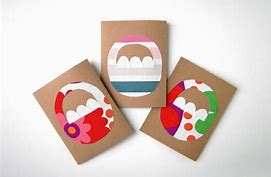 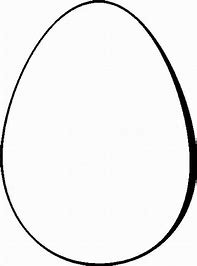 Collège des Dominicaines de notre Dame de la Délivrande – Araya-Classe : CM1                                                                  Avril 2020 – 1ère semaineNom : ________________________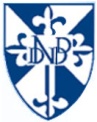 